ÉVALUATION DE L’ACTIVITÉ D’INFORMATION ET SENSIBILISATION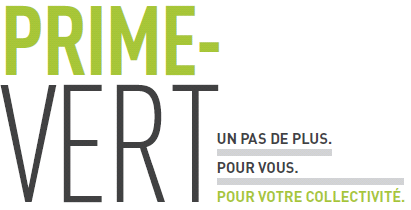 Volet 3 – Appui au développement et au transfert de connaissances en agroenvironnement 	Sous-volet 3.2 –Appui à la diffusion d’information agroenvironnementaleVeuillez remplir la section appropriée Merci de votre participation.Titre de l’activité :Date : Lieu :Section 1 – Exploitant agricoleOuiProbablementPeut-êtreProbablement pasNonJe suis satisfait de cette activité.Cette activité m’a permis de mieux comprendre des technologies ou des pratiques favorisant la/le/les À la suite de cette activité, je vais davantage adopter des technologies ou des pratiques favorisant la/le/les  Section 2 – Conseiller agricoleOuiProbablementPeut-êtreProbablement pasNonJe suis satisfait de cette activité.Cette activité m’a permis de mieux comprendre des technologies ou des pratiques favorisant la/le/les À la suite de cette activité, je suis mieux outillé pour conseillers les exploitations agricoles en ce qui concerne l’adoption de technologies ou des pratiques favorisant la/le/les Section 3 – Autre intervenant Précisez votre titre ou fonction : ________________________OuiProbablementPeut-êtreProbablement pasNonJe suis satisfait de cette activité.Cette activité m’a permis de mieux comprendre des technologies ou des pratiques favorisant la/le/les Section 4 – Commentaires 